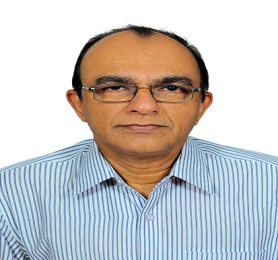 CAREER HISTORYADMINISTRATOR + HR & LOGISTICS – 1994 to 2016Employers name - MESSARA TRADING CO. LLC, SHARJAH, UAEMessara Trading has been the leading choice for Flooring ,Wall covering and Furniture in the Gulf.Responsible for handling the day-to-day administrative tasks of the office and making sure that everything runs smoothlyDUTIES:Administration responsibilities included maintaining an effective administration system, rapidly responding to and resolving any administrative problems, coordinating office procedures and Logistics, making sure that information is quick and easy to locate, ordering and maintaining office stationery and equipment, offering a warm and friendly welcome to any visitors, processing staff payrolls, keeping account of finances and updating staff files, raising and progressing purchase orders, booking travel and accommodation for senior managers, carrying out large volumes of filing while retaining a good level of accuracy and efficiency, Follow up the shipments and get the documents on time and arrange to clear the shipment according to the priority.HR responsibilities included conducting preliminary interviews of candidates to various positions, maintenance of personnel files and assisting the Public Relations Officer dealing primarily with Visas for expatriate office and field force employees.CHANDRAGUPT BOUTIQUES at Bombay International Airport Departure LoungeWorked as a Showroom Manager for two years from 1988 to 1990.RENACO ENGINEERING CONTRACTING, BAHRAINWorked as a secretary during 1983ACADEMIC QUALIFICATIONUnder graduate from Calicut University, Kerala, India.COMPUTER PROFIENCYMs-Windows, Ms-Word, Ms-Excel. PERSONAL INFOGender			:  MaleNationality			:  IndianMarital Status       		:  MarriedLinguistic proficiency 	:  English, Hindi, Malayalam Date of birth			:  07/04/1957Countries visited		:  USA, Germany, Qatar, Bahrain, OmanREFERENCES Available on request.